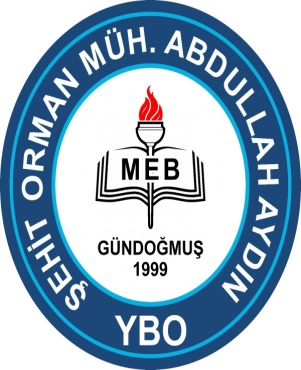 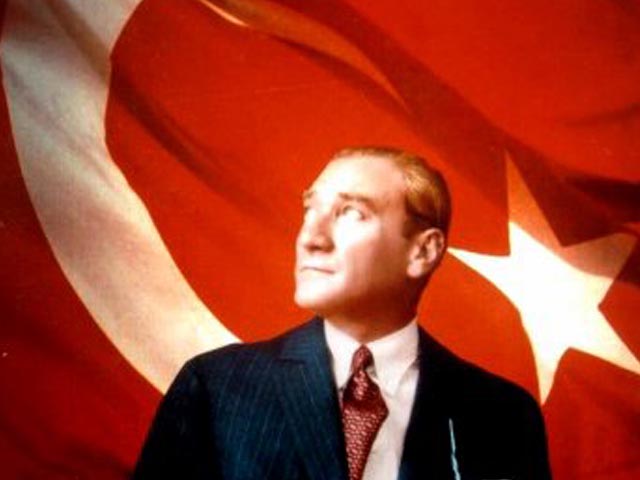 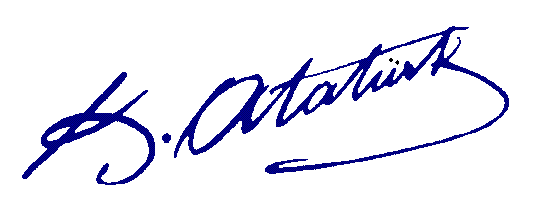 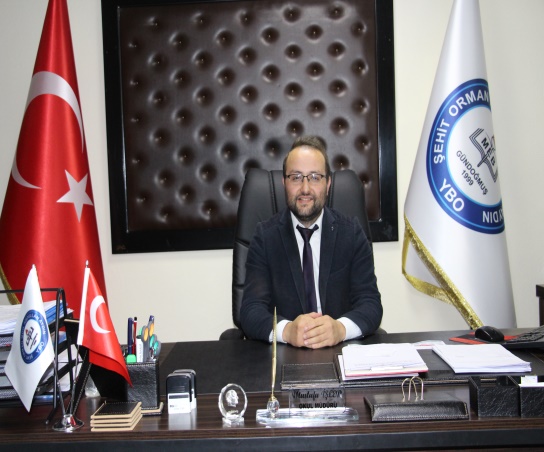 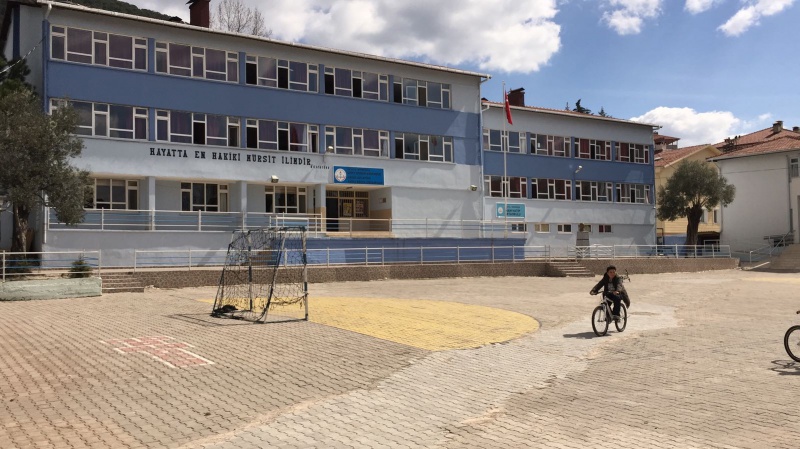 BİNA DURUMUÖĞRENCİ DURUMUYARDIMCI HİZMETLER PERSONEL DURUMUOKUL ÖĞRETMEN NORM KADRO ve MEVCUT DURUMUPROJELERİN DURUMULİSANSLI ÖĞRENCİLERŞehit Orman Mühendisi Abdullah Aydın Yatılı Bölge OrtaokuluŞehit Orman Mühendisi Abdullah Aydın Yatılı Bölge OrtaokuluKURUM TÜRÜŞOMAA YB OrtaokuluKURUM KODU747725KURUM STATÜSÜKamuKURUMDA ÇALIŞAN PERSONEL SAYISIYönetici:3
Öğretmen:17
Hizmetli:1
Memur:0ÖĞRENCİ SAYISI135ÖĞRETİM ŞEKLİNormalKURUM TELEFONU/FAKSTEL: 0 242 781 29 37FAX: 0 242 781 29 30MAIL ADRESİ747725@meb.k12.trKURUM ADRESİRasih Kaplan Mahallesi Ergenekon Caddesi No 21 Gündoğmuş / ANTALYAKURUM MÜDÜRÜMustafa İŞLERS.NoBirimin adıToplam1İdare odaları32Dershaneler93Öğretmenler Odası14Memur odası-5Okul aile birliği odası-6Beden eğitimi öğretmeni odası-7Teknoloji odası-8Rehberlik ve psikolojik danışmanlık odası 19Müzik salonu-10Kütüphane-11Çok amaçlı salon-12Hizmetli odası113Atölyeler-14   Depo, ambar, arşiv215   Kantin-16   Tuvalet217Isınma , aydınlatmaKalorifer18   Mülk- kiraBünyeOkul TürüDerslikSınıfŞubeERKEKKIZTOPLAMORTAOKUL15: SınıfA9918ORTAOKUL15: SınıfB7815ORTAOKUL16. SınıfA7916ORTAOKUL16. SınıfB10515ORTAOKUL17. SınıfA10515ORTAOKUL17. SınıfB11617ORTAOKUL17.SınıfÖzel A202ORTAOKUL18: SınıfA10919ORTAOKUL18: SınıfB11718İLKOKUL-ORTAOKULTOPLAMI9997758135S.NoSınıfıKadro UnvanıKadroluÜcretliToplam1G.İ.HTYP2-12Y.H.SHizmetli1-13Y.H.SKaloriferci1-14Y.H.SGeçici İşçi445Y.H.SGeçici İşçi (Güvenlik)1-1TOPLAM9-9Branş AdıNormMevcutİhtiyaçFazlaÜcretliBilişim Teknolojileri11000Din Kült. ve Ahl.Bil.21100Fen ve Teknoloji22000İngilizce22000İlköğr. Matematik22000Müzik11000Rehber Öğretmen10100Görsel Sanatlar/Resim11000Türkçe22000Beden Eğitimi11000Sosyal Bilgiler12000Teknoloji ve Tasarım10100Özel Eğitim22000Toplam1917300S.NoProjenin AdıBaşlama TarihiAçıklama1Tubitak 4006 Bilim Fuarı10 Proje ile Başvurulur1.NoSporcu BranşıSayıAçıklama1Futbol03Voleybol364Satranç0TOPLAM36